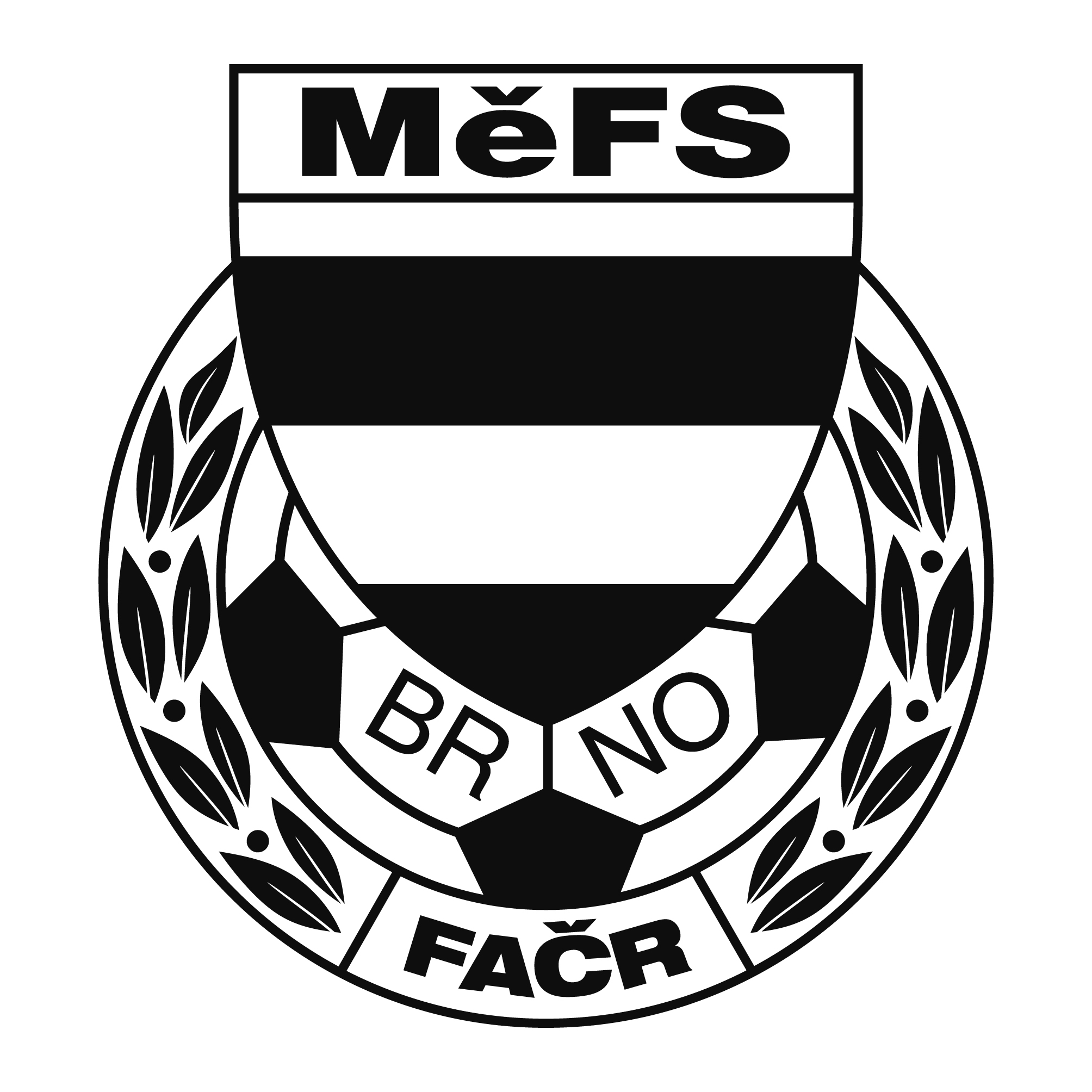 NOMINAČNÍ  LISTINAvýběru MěFS, hráčů U14 – r. 2009Akce:				Družební turnaj U14, V4 stretnutie v ŠaleDatum a čas: 	23.6.2023	Sraz: 5:50 hod.    Odjezd 6:00 hod.   Ukončení Akce: cca 18:00Místo srazu: 	Brno, ulice Vídeňská 470/9, před halou Moravské Slávie Místo turnaje: Stadion Fk Dušlo Šala (Nitrianská 1727/1)Všichni hráči sebou budou mít kartičku pojištěnce, cestovní pojištění, pití, a brankáři vlastní vybavení, oběd zajištěn.Nominace hráčů U15:Trenéři: Ondřej Šafránek, Lukáš Blažek		Vedoucí: Jaroslav PučekV krajním případě lze vyrozumět telefonicky Ondřej Šafránek – tel. 605344523V případě neomluvené neúčasti nominovaných hráčů se klub vystavuje postihu dle článku 17 bod 3 RFS !V Brně 18.6.2023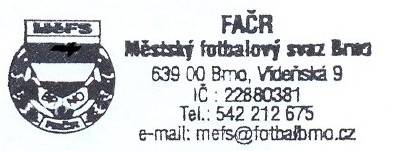    	Ondřej Šafránek v.r.					                 Mgr. Jan Maroši, v.r.	předseda KM MěFS						     předseda VV MěFSZa správnost:				                                                                              Libor Charvát					              sekretář MěFSPříjmení a jméno                                  mateřský klub1Adam BělohlávekTJ Tatran Bohunice2Kebrle OndřejTJ Tatran Bohunice3Vojtěch PolívkaČAFC Židenice 20114Matěj KotekČAFC Židenice 20115Rostislav IvanynaSK Líšeň6Jan UlrichSK Líšeň7Daniel JeřábekSK Líšeň8Eduard KeršnerSK Líšeň9David KiršFC Sparta Brno10Marek Macholán FC Sparta Brno11Daniel KrálíčekFC Sparta Brno12Tobias FelklFC Sparta Brno13Luboš Máčal FC Svratka Brno14Matyáš PytlíkFC Svratka Brno15Václav HynekFC Svratka Brno16Jakub BezděkFC Svratka Brno17Jan TomanFC Svratka Brno18Nicolas GalaFC Svratka Brno